Pielikums Priekules novada pašvaldības domes29.06.2017.lēmumam Nr.250 (prot.Nr.2)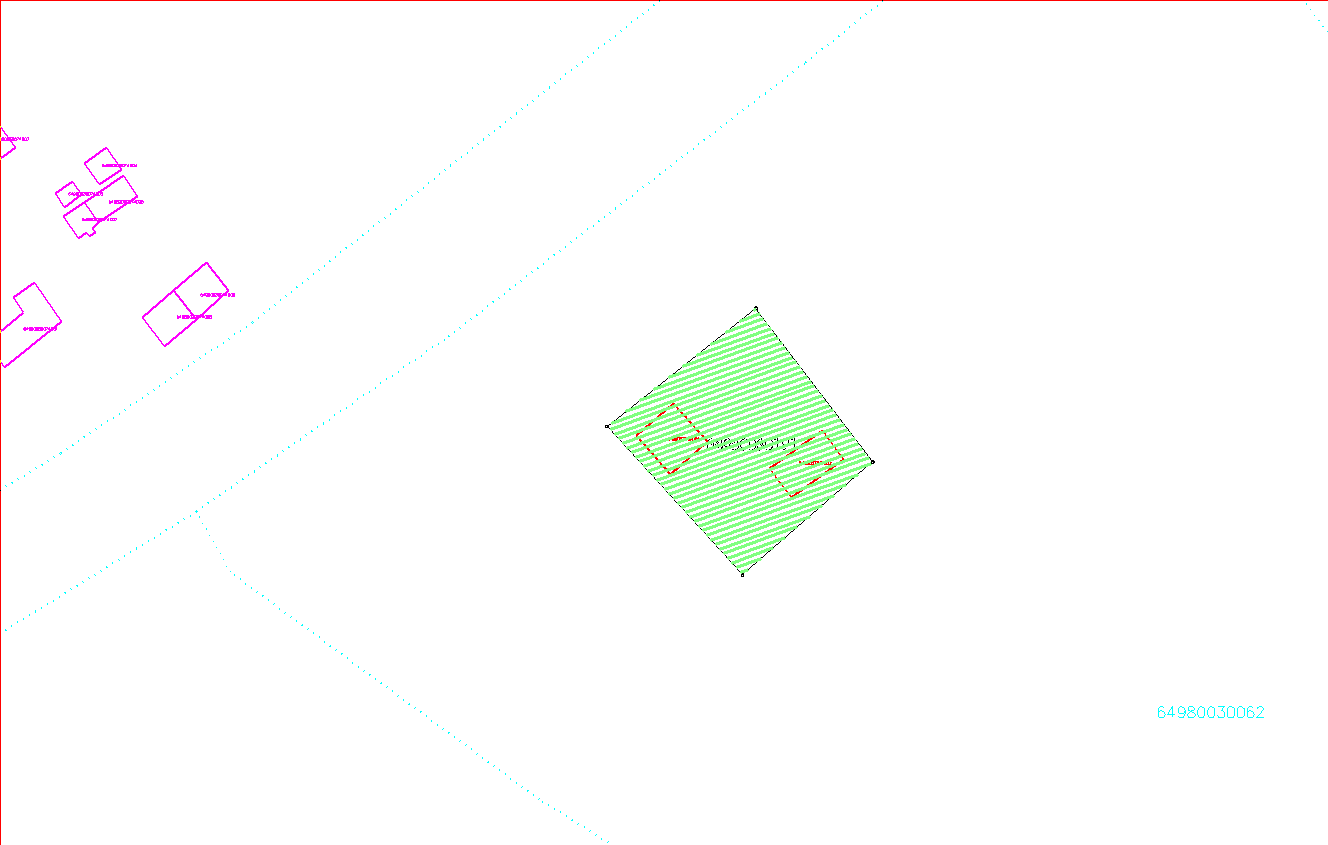 Nekustamais īpašuma “Laptēni”, kadastra Nr.6498 003 0191, Virgas pag.